Name of journal: World Journal of GastroenterologyESPS Manuscript NO: 10919Columns: ORIGINAL ARTICLESilencing profilin-1 inhibits gastric cancer progression via integrin β1/ focal adhesion kinase pathway modulationCheng YJ et al. Role of profilin-1 in gastric cancerYa-Jun Cheng, Zhen-Xin Zhu, Jian-Sheng Zhou, Zun-Qi Hu, Jian-Peng Zhang, Qing-Ping Cai, Liang-Hua WangYa-Jun Cheng, Zhen-Xin Zhu, Zun-Qi Hu, Qing-Ping Cai, Gastro-intestine Surgery Department, Shanghai Changzheng Hospital, Second Military Medical University, Shanghai 200003, ChinaJian-Sheng Zhou, Jian-Peng Zhang, Liang-Hua Wang, Biochemistry and Molecular Biology Department, Second Military Medical University, Shanghai 200433, ChinaAuthor contributions: Cai QP and Wang LH designed research; Cheng YJ and Hu ZQ performed research; Zhang JP contributed new reagents or analytic tools; Zhu ZX analyzed data; Cheng YJ and Zhou JS drafted the manuscript; Cheng YJ, Zhu ZX and Zhou JS contributed equally to this work.Correspondence to: Qing-Ping Cai, MD, Gastro-intestine Surgery Department, Shanghai Changzheng Hospital, Second Military Medical University, 415 Fengyang Rd, Shanghai 200003, China. wcwk2013@live.cnTelephone: +86-21-63520020    Fax: +86-21-81885601
Received: April 25, 2014       Revised: July 22, 2014 Accepted: October 15, 2014Published online: AbstractAIM: To investigate the contribution and underlying mechanisms of profilin-1 (PFN1) in gastric cancer.METHODS: The expression of PFN1 has been detected in many types of human cancers and has also been associated with tumor malignancy. However, the expression and role of PFN1 have not yet been investigated in gastric carcinoma. Immunohistochemical analysis, quantitative real-time polymerase chain reaction (qRT-PCR) and Western blotting were performed to detect PFN1 expression in clinical gastric carcinoma and adjacent tissues, and the association of PFN1 expression with patient clinicopathological characteristics was also analyzed. Furthermore, PFN1 was knocked down to investigate the role of this protein in proliferation and metastasis in the SGC-7901 cell line. To explore the underlying mechanism, the expression of integrinβ1 and the activity of focal adhesion kinase (FAK) and thedownstream proteins extracellular-regulated kinase (ERK)1/2, P38 mitogen-activated protein kinase (MAPK), phosphatidylinositol 3-kinase (PI3K), AKT and mammalian target of rapamycin (mTOR) were measured through Western blotting or qRT-PCR analysis. Moreover, fibronectin (FN), a ligand of integrinβ1, is used to verify the correlation between alterations in the integrinβ1/focal adhesion kinase (FAK) pathway and changes in tumor cell aggressiveness upon PFN1 perturbation. RESULTS: Immunohistochemical, Western blotting and qRT-PCR analyses revealed that PFN1 expression was higher at both the protein level and mRNA levels in gastric carcinoma tissues compared with the adjacent tissues. In addition, high PFN1 expression (53/75, 70.4%) was correlated with tumor infiltration, lymph node metastasis and TNM stage in gastric cancer, but not with gender, age, location, tumor size, and histological differentiation. In vitro, experiments showed that knocking down PFN1 inhibited proliferation through the induction G0/G1 arrest in SGC-7901 cells. In addition, silencing PFN1 inhibited migration and invasion and down-regulated the expression of matrix metalloproteinase (MMP)-2 and MMP9 in these cells. Moreover, silencing PFN1 reduced the expression of integrinβ1 at the protein level and inhibited the activity of FAK, and the downstream effectors ERK1/2, P38MAPK, PI3K, AKT and mTOR. Moreover, FN promote the proliferation and metastasis via the integrinβ1/FAK pathway is ameliorated through PFN1 silencingCONCLUSION: These findings suggest that PFN1 plays a critical role in gastric carcinoma progression, and these effects are likely mediated through the integrinβ1/FAK pathway.© 2014 Baishideng Publishing Group Inc. All rights reserved. Key words: Gastric cancer; Profilin-1; Integrinβ1; Focal adhesion kinase; FibronectinCore tip: The expression of profilin-1 (PFN1) has been detected in many types of human cancers and has also been associated with tumor malignancy. However, the role of PFN1 in gastric carcinoma is unclear. The results of the present study suggest an important role for PFN1 in gastric cancer. PFN1 is overexpressed in gastric cancer, associated with tumor infiltration, lymph node metastasis and TNM stage. Furthermore, we demonstrated that PFN1 silencing inhibits gastric cancer cell proliferation, migration and invasion through the integrinβ1/focal adhesion kinase pathway.Cheng YJ, Zhu ZX, Zhou JS, Hu ZQ, Zhang JP, Cai QP, Wang LH. Silencing profilin-1 inhibits gastric cancer progression via integrinβ1/FAK pathway modulation. World J Gastroenterol 2014; In pressINTRODUCTIONGastric cancer is the second most common cause of cancer deaths worldwide[1]. Traditional therapies for gastric cancer include resection and chemotherapy, but these therapies are non-curative for patients diagnosed with advanced gastric cancer. Therefore, more effective treatments are urgently needed for this aggressive malignancy. The molecular mechanisms of gastric cancer progression should be identified to identify potential therapeutic markers. The dysregulation of the actin cytoskeleton is a hallmark of tumor transformation, which is controlled through actin-binding proteins that regulate the nucleation, branching, elongation, bundling, severing, and capping of the actin filament[2,3]. Thus, identifying actin-binding proteins might facilitate the discovery of novel targets for gastric cancer therapies.Profilin-1 (PFN1), an important actin-binding protein, was first identified more than 30 years ago in the calf thymus[4]. Abiological role for PFN1 in cancer has recently emerged, and this protein has been implicated in almost every cellular function, including proliferation, survival, motility, endocytosis and membrane trafficking, mRNA splicing and gene transcription[5]. It has been recently shown that PFN1 is underexpressed in some human solid cancers, such as breast, pancreas, and liver carcinomas, while the overexpression of this protein can inhibits proliferation and migration in these cancer cells, suggesting that PFN1 might be a tumor suppressor protein[6-8]. In contrast, some reports have shown PFN1 overexpression in other cancers,such as renal cell carcinoma and laryngeal carcinoma[9-16]. These differences suggest that PFN1 might be involved in different tumorigenic mechanisms in different tissue types. However, few studies have demonstrated a role for PFN1 in gastric cancer.Integrins are heterodimeric cell-surface molecules that associate the actin cytoskeleton to the cell membrane on one side and mediate cell-matrix interactions on the other side[11]. Actin-binding proteins mediate the adhesion of cells to extracellular matrices and cell survival through the association of integrins with the cortical actin cytoskeleton[12]. Recent, studies have reported that PFN1 facilitates staurosporine-triggered apoptosis through the regulation of the concentration of integrinβ1 associated with the cytoskeleton on the cell surface[13]. However, the contribution of the integrinβ1 downstream signaling pathway to the biological role of PFN1 has not been clarified.In the present study, we examined PFN1 expression in gastric cancer tissues and gastric cancer cell lines and analyzed the influence of PFN1 expression on patient clinicopathological characteristics. Furthermore, PFN1 was knocked down to determine the role of this protein in the proliferation and metastasis of SGC-7901 cells. To explore underlying mechanism, the expression of integrinβ1 and the activity of focal adhesion kinase (FAK) and downstream  proteins extracellular-regulated kinase (ERK)1/2, P38 mitogen-activated protein kinase (MAPK), phosphatidylinositol 3-kinase (PI3K), AKT and mammalian target of rapamycin (mTOR) were measured through Western blotting or quantitative real-time polymerase chain reaction (qRT-PCR). Moreover, fibronectin (FN), a ligand of integrinβ1, was used to verify the association between alterations in the integrinβ1/FAK pathway and changes in tumor cell aggressiveness upon PFN1 perturbation. MATERIALS AND METHODSEthics statementThis study was approved through the Ethics Committee of the Scientific and Ethical Committee of Second Military Medical University, informed consent form was obtained from all participants. Patient specimens All tissue specimens including 75 gastric cancer tissues and the corresponding non-plastic gastric mucosal tissues for immunohistochemistry and another 30 frozen gastric cancer and paired adjacent normal tissues (not included in immunohistochemistry tissues) for qRT-PCR and Western blotting were obtained from patients during surgery at Shanghai Changzheng Hospital. All noncancerous human gastric tissue samples were obtained from gastrectomies of adjacent gastric cancer margins greater than 5 cm. All patients underwent resection and were not treated with neoadjuvant chemotherapy or radiotherapy.Immunostaining and evaluationImmunohistochemical staining was performed using the EnVision system (Dako Carpinteria, CA, United States). TMA sections were submerged in citrate buffer (pH 6.0) and microwaved at 99 °C for 10 min for antigenic retrieval. PFN1 expression was detected using a primary antibody against PFN1 (1:200, ab133529, Epitomics, United States), and the immunostaining was evaluated as previously described[14]. Two pathologists blinded to the findings of the other researcher, independently analyzed the immunohisto- chemical staining. A semiquantitative estimation of the staining was conducted using a composite score obtained from the product of the staining intensity and relative abundance of positive cells. The intensity was graded as 0 (no staining), 1 (weak staining), 2 (moderate staining), or 3 (strong staining). The abundance of positive cells was graded from 0 to 4 (0, < 5% positive cells; 1, 5%–25%; 2, 26%–50%; 3, 51%–75%; and 4, > 75%). A composite score in cancer tissues greater than that in normal tissues was considered high expression, and a composite score in cancer tissues less than or equal to that in normal tissues was considered low expression. Cells and cell reagentsThe following human gastric carcinoma cell lines were used: AGS was purchased from the American Type Culture Collection; SH-10-TC was obtained from the Riken Bio Resource Center; MKN28, SGC-7901, BGC-803, BGC-823, N87 and gastric epithelial cells (GES) were provided from the Institute of Biochemistry and Cell Biology of the Chinese Academy of Science. All cells were maintained in RPMI 1640 (Biowest) medium supplemented with 10% FBS (Biowest), 100 U/mL penicillin, 100 μg/mL streptomycin sulfate, 1 mmol/L sodium pyruvate, with or without 10 μg/mL FN (Sigma) at 37 °C in 5% CO2. The cells were passaged using trypsin-EDTA (0.05% trypsin and 0.53 mmol/L tetra sodium EDTA).siRNA preparation and cell transfection The siRNAs to human PFN1 were chemically synthesized at Shanghai GenePharma Co., Ltd. The siRNA sequences for the indicated genes were designed as previously described[16]. According to the manufacturer’s specifications, the cells were transfected with siRNA-PFN1 in 6-well plates using Lipofectamine 2000 (Invitrogen, Gaithersburg, MD). briefly, before transfection, 2.0 × 105 cells were grown to 30%-50% confluence in 2 mL of growth medium without antibiotics. The Lipofectamine 2000, diluted in Opti-MEM I Reduced Serum medium (Gibco) was used to supplement the dsRNA mixture, and the mixture was incubated for 25 min. Subsequently, 6 μL of 20 μmol/L dsRNA formulated with 8 μL of Lipofectamine 2000 was added to a final volume of 2 mL Opti-MEM I Reduced Serum medium. The cells were incubated at 37 °C in a CO2 incubator for 24-48 h. The medium was changed after 6 h.Western blot analysisThe harvested cells and human tissue specimens were lysed in buffer containing 50 mol/L Tris-HCl (pH 6.8), 2% SDS, 10% glycerol, phosphatase inhibitors (100 mmol/L Na3VO4, 10 mmol/L NaF) and protease inhibitor (1 mmol/L phenyl methylsulphonyl fluoride) to obtain whole cell lysates. The insoluble tissue debris was removed through centrifugation at 13000 g at 4 °C for 15 min. The supernatant was collected, and the protein concentration was quantified using a protein assay reagent (BCA, Beyotime, Shanghai). The proteins were separated through SDS-PAGE, transferred to a nitrocellulose membrane and incubated with antibodies against total and phosphorylated FAK (pY397; Cell Signaling Technology, United States), total and phosphorylated AKT (Ser473; Cell Signaling Technology, United States), total and phosphorylated mTOR (Ser2448; Cell Signaling Technology, United States), total and phosphorylated PI3K (Tyr485 and Tyr199; Cell Signaling Technology, United States), total and phosphorylated ERk1/2 (Thr202,Thr204; Cell Signaling Technology, United States), PFN1 (Abcam, Cambridge, United Kingdom), matrix metalloproteinase (MMP)-2 (Abcam, Cambridge, United Kingdom), MMP9 (Abcam, Cambridge, United Kingdom), and integrin β1 (Abcam, Cambridge, United Kingdom) at 4 °C overnight. The immunocomplexes were visualized using a horseradish peroxidase- conjugated antibody followed by incubation with a chemiluminescence reagent (Millipore, Billerica, MA, United States) and exposure to a photographic film. The Western blot was quantified and analyzed using Quantity One software.qRT-PCR analysisTotal RNA was isolated from frozen tissues, and the cells were treated with TRIzol (Takara, Dalian, China). The RNA quality (A260/A280 ratio) and quantity were determined using a standard spectrophotometer. One microgram of total RNA was used for cDNA synthesis using the RevertAidTM First Strand cDNA Synthesis Kit 1622 (Fermentas, Vilnius, Lithuania) according to the manufacturer’s instructions. Appropriate forward and reverse primers were used in the reverse transcriptase polymerase chain reactions (RT-PCRs) for cDNA amplification to detect the transcripts of interest. The primer sequences for GAPDH，PFN1 and integrinβ1 have been previously described[13,16]. The following PCR conditions were used for the amplification: 94 °C for 10 min, followed by 40 cycles at 94 °C for 30 s, 55-58 °C for 30 s, and 72 °C for 45 s, and a final cycle at 72 °C for 10 min. qRT-PCR was conducted using a 7300 Real-time PCR System (Applied Biosystems). Standard curves were plotted for each optimized assay, to generate a linear plot of the threshold cycle (Ct) against log (dilution). The concentration of each target was quantified based on the concentration obtained from the standard curve and presented in arbitrary units. The quantity of each target was normalized against the quantity of glyceraldehyde-3-phosphate dehydrogenase. Cell proliferation assayThe cells (1 × 104/mL) were plated onto 96-well plates. At 24, 48 and 72 h post-transfection with PFN1 siRNA, the cell viability was determined the cell counting kit-8 (CCK-8) assay (RS Biotechnology, Shanghai) according to the manufacturer’s protocol. The experiments were performed in triplicate.Colony formation assayColony formation assays were performed as previously described[15]. Briefly, the cells (500 per well) were cultured in 6 well plates for 2 wk. The colonies were counted and photographed using Quantity One software. All experiments were performed in triplicate.Cell cycle analysisSGC-7901 cells were transfected with PFN1 siRNA, NC and controls and harvested at 48 h post-transfection. The collected cells were fixed in 70% ethanol at 4 °C overnight. The cells were subsequentlylabeled with PI in the presence of RNase A. The fractions of cells in the G0/G1, S and G2/M phases were analyzed using flow cytometry. The experiments were performed in triplicate.Transwell assay Transwell assays were performed using polycarbonate transwell filters (Corning, 8 μm) placed over the bottom chambers, which were filled with culture medium containing 20% FBS. Briefly, 1 × 105 cells in 0.5 mL of serum-free RPMI 1640 medium were placed in the upper chamber, and the lower chamber was loaded with 0.8 mL of medium containing 20% FBS. After 24 h, the cells on the upper surface of the well were removed, and the cells on the lower surface were fixed in cold methanol and stained with 0.4% crystal violet. For each experiment, the number of transmigrated cells in five random fields on the underside of the filter were counted and photographed, and three filters were independently analyzed.Invasion assay The invasion assays were performed using BD Matrigel invasion chambers (BD, 8 μm). Briefly, 1 × 105 cells in 0.5 mL of serum-free RPMI 1640 medium were placed in the upper chamber, and the lower chamber was loaded with 0.8 mL of medium containing 20% FBS. After 24 h, the cells on the upper surface of the well were removed, and the cells on the lower surface were fixed in cold methanol and stained with 0.4% crystal violet. For each experiment, the number of transmigrated cells in five random fields on the underside of the filter were counted and photographed, and three filters were independentlyanalyzed.Statistical analysisThe data were expressed as the mean ± SD. The statistical analyses were performed using Student’s t-test and analysis of variance. Pearson’s χ2 test was applied to examine the relationships between different variables. A P value less than 0.05 was considered statistically significant.RESULTSPFN1 expression in gastric cancer patients All tissue microarray block sections used in r this study contained both normal and malignant epithelium. Figure 1A shows representative mages of PFN1 immunostaining in gastric cancer tissue samples. A semiquantitative estimation of the staining was represented as a composite score obtained from the product of the staining intensity and relative abundance of positive cells. Among the 75 paired gastric cancer samples, 53 (70.4%) cancer tissue samples showed higher PFN1 expression than the matched adjacent normal tissues. Moreover, the staining score (P < 0.01) showed that PFN1 expression was higher in gastric cancer tissues than in the adjacent normal tissues (Figure 1B). These results were consistent with those obtained from the qRT-PCR and Western blot analyses using another 30 tissue sample pairs (Figures 1C and D). Futhermore, the association between the PFN1 expression level and the clinicopathological factors of gastric cancer are shown in Table 1. High PFN1 expression was associated with tumor infiltration (P < 0.05), lymph node metastasis (P < 0.05) and TNM stage (P < 0.05), but not with gender, age, location, tumor size, and histological differentiation (P > 0.05). PFN1 variants expression in gastric cancer epithelial cell linesThe expression of PFN1 in the gastric cancer epithelial cell lines AGS, MKN28, SGC-7901, BGC-823, N87, SH-10-TC, BGC-803 and GES was determined by western blotting and qRT-PCR. Amongthese cell lines, the gastric cancer epithelial cells exhibited relatively higher levels of PFN1 expression than the gastricepithelial cell lines (Figure 2). These results indicated that the expression of PFN1 in gastric cancer cells was relatively high, consistent with the levels detected in tissue.Knock-down of PFN1 inhibits gastric cancer cell proliferation To address the potential role of PFN1 in the tumorigenesis of gastric cancer, SGC-7901 cells with relatively higher PFN1 expression were transfected with PFN1-siRNA. The down-regulated expression of PFN1 was evidenced through Western blotting (Figure 3A). The effects of PFN1 knockdown on the proliferation of SGC-7901 cells were evaluated using CCK-8 kit. As shown in Figure 3B, silencing PFN1 significantly inhibited cell growth in PFN1-siRNA transfected cells relative to control and vector transfectants after 48 and 72 h (P < 0.05). However, significant differences were not observed after 24 h (P > 0.05). In addition, the colony formation assay revealed that the PFN1-siRNA transfected cells exhibit a significantly lower colony-forming efficiency (P < 0.05) (Figure 3C). Moreover, cell apoptosis and the cell cycle were assessed using flow cytometry to determine the mechanism underlying the observed tumor suppression in response to PFN1 silencing. PFN1 silencing resulted in higher G0/G1 phage populations compared with the untreated control and NC-transfectants (Figure 3D), but no influence on cell apoptosis was observed (data not shown). Taken together, these results indicate that silencing PFN1 inhibits proliferation through the induction of G0/G1 arrest in SGC-7901 cells. Knockdown of PFN1 inhibits gastric cancer cells migrationThe migration of SGC-7901 cells was assessed using transwell migration assays. The micrographs obtained from a typical transwell experiment (Figure 4A) indicated that fewer cells transmigrated in the PFN1 siRNA-treated group compared with those in the untreated control and NC-transfected groups. Because MMPs are important mediators of tumor cell invasiveness and metastasis, we investigated the impact of gene silencing on MMP expression. The knockdown of PFN1 reduced MMP2 and MMP9 expression (Figure 4B). These results suggested that PFN1 meditates gastric cancer cell migration and invasion. PFN1 silencing decrease the expression of integrinβ1 and inhibits the FAK signaling pathwayTo elucidate the molecular mechanisms underlying tumor inhibition in response to PFN1 silencing, we assessed integrinβ1 expression using western blotting and qRT-PCR. The results showed that PFN1 silencing did not affect the integrinβ1 mRNA level (Figure 5B), but rather led to the down-regulation of integrinβ1 protein expression (Figure 5A). The FAK signaling pathway plays an important role in the response to integrin-mediated cell proliferation, cell motility and migration. The expression of phospho-FAK and the downstream effectors phospho-ERK1/2, phospho-P38, phospho-PI3K and phospho-AKT were down-regulated after PFN1 silencing (Figure 5C). Because mTOR is a direct target of AKT, mTOR expression was also examined using western blotting, and the results showed that activities of these proteins were inhibited through PFN1 silencing (Figure 5C). Effect of FN is ameliorated throughPFN1 silencingFN, an integrinβ1 ligand, was used to verify the association between alterations in the integrinβ1/FAK pathway and changes in tumor cell aggressiveness through PFN1 silencing. The activation of the FAK signaling pathway through FN via integirnβ1 binding promotes cell proliferation, migration, and invasion in different cell types. The induction of FAK activity through FN was ameliorated after PFN1 silencing (Figure 6A). Moreover, the effect of FN on the cell proliferation, migration and invasion was ameliorated after PFN1 silencing (Figure 6B and C). DISCUSSIONPFN1 is a 12-15 kD protein that plays important roles in cellular functions. This protein regulates signaling-dependent actin polymerization via actin monomer binding at a ratio of 1:1 to form the profiling-actin complex, which participates in a variety of cellular functions, including growth and division, cell adhesion and motility, signal transduction and formation, and the maintenance of actin-binding protein-dependent cell morphology[17,18]. The results of the present study suggest that increased PFN1 expression promotes gastric cancer progression through stabilizing integrinβ1 via changes in the FAK pathway. The immunohistochemistry data revealed that PFN1 expression significantly increased from normal tissues to primary tumors. This result was also verified through qRT-PCR and Western blotting in another paired gastric cancer tissues. We demonstrated that PFN1 is dysregulated in gastric cancer and gastric cancer cell lines, consistent with the findings of Masamitsus[19]. In addition, the high expression of PFN1 was associated with tumor infiltration, lymph node metastasis and TNM stage. These results indicate that PFN1 playsan important role in gastric cancer progression. To determine the biological function of this protein in gastric cancer, SGC-7901 cells, high PFN1 expression were subjected to PFN1 knockdown. The results of the cell proliferation and colony formation assays demonstrated that PFN1 silencing significantly inhibited cell growth. This result is consistent with association of PFN1 overexpression with TNM stage. In addition, PFN1 silencing also reduced in cellular proliferation in other cancer cell lines, such as MCF7, HeLa, and SKOV3[20]. To further examine the function of this protein in gastric cancer, the effects of PFN1 on cell apoptosis and cell cycle distribution were analyzed using flow cytometry. The results showed that PFN1 silencing reduced the number of Se and G2-phase cells and increased the number of G0/G1-phase cells, indicating G0/G1 arrest. However, cell apoptosis was not affected after PFN1 silencing (data not shown).These results suggest that PFN1 silencing inhibits the proliferation of gastric cancer cells through the induction of G0/G1 arrest.  In addition, PFN1 silencing significantly decreased gastric cancer cell migration and invasion. Consistently, blocking PFN1 decreased bladder cancer cell motility through reduced actin (F-actin) polymerization[21]. Furthermore, we observed that PFN1 silencing reduced the cellular expression of MMP2 and MMP9, key enzymes involved in the degradation of the extracellular matrix (ECM). Because the ECM exerts biochemical and mechanical barriers to cell movement, the degradation of this scaffold is an important process in cancer cell metastasis[22]. The data presented here in support these observations, suggesting that high PFN1 expression plays an essential role in the gastric cancer progression. Indeed, the results of the present study showed that PFN1 silencing decreased integrinβ1 at the protein level. A recent study suggested that PFN1 contributes to the quantity of integrinβ1 linked to the cytoskeleton on the cell surface by promoting actin polymerization to increase the amount of F-actin[13]. Therefore, the alterations in integrinβ1 expression at the protein level may reflect a decrease in the F-actin concentration after PFN1 silencing. Integrins including integrinβ1 are non-kinase receptors, therefore binding to the ECM and the subsequent activation of these proteins requires kinases to initiate signal transduction. Integrinβ1 signaling occurs primarily through the recruitment and activation of the tyrosine protein kinase FAK and FAK promotes cancer cell proliferation and metastasis integrinβ1 binding, which consequently results in the activation and auto-phosphorylation of FAK[23,24]. In the present study, we revealed that PFN1 silencing might inhibit the activation of FAK through the down-regulating of integrinβ1 expression.  Activating FAK ensures successive signaling events, as this protein binds to the SH2 domain of PI3K, thereby transporting the catalytic subunit of PI3K to the membrane, where it catalyzes the phosphorylation of AKT[25]. mTOR is a direct target of AKT oncogenic signaling, involved in cell growth, tumorigenesis, and cell invasion in various types of cancers, including gastric cancer[26]. In addition, it can also activate ERK1/2/P38MAPK signaling pathway by binding to the ERK1/2 with a specific sequence[27]. Moreover, FAK inactivity leads to the inhibition of ERK1/2, P38MAPK, PI3K and AKT activity. Therefore, we examined changes in the expression of these molecules, and the results showed that the activity of the enzymes was inhibited after PFN1 silencing[28]. Previous studies have indicated that FAK/PI3K/AKT and FAK/MAPK are involved in the regulation of MMP2 and MMP9 activities in different cell types[29]. Consistently, MMP2 and MMP9 expression was down-regulated after PFN1 depletion. Taken together, these results suggest that PFN1 silencing might inhibit gastric cancer through the integrinβ1/FAK signaling pathway. Moreover, FN, anintegrinβ1 ligand, was used to verify the association between alterations in the integrinβ1/FAK pathway and changes in tumor cell aggressiveness upon PFN1 perturbation. The integrinβ1/FAK signaling pathway, activated through FN binding to integrinβ1, promotes cell proliferation, migration, and invasion[30,31], and this effect can be ameliorated through the inhibition of the FAK pathway using an integrinβ1 neutralizing antibody[31,32]. In the present study, this effect was also ameliorated through the down regulation of integrinβ1 protein expression via PFN1 silencing. Integrinβ1 is a non-kinase receptor, and the subsequent activation of this receptor requires FAK to initiate signal transduction. In addition, the FN-mediated activation of is ameliorated after PFN1 silencing through down-regulation of integrinβ1 expression. Thus, the effect of FN on cell proliferation, migration and invasion could be ameliorated through PFN1 silencing via the integrinβ1/FAK pathway. These results suggest that PFN1 silencing inhibits gastric cancer progression through the integrinβ1/FAK pathway (Figure 7). Traditionally, PFN1 has been considered indispensable for the pro-proliferation and pro-migration of cells through actin cytoskeleton remodeling via actin polymerization[32,33]. The data in present study are consistent with this role for PFN1; however, these results are different from those in other studies concerning cancers, such as breast[34], pancreas[35], liver[8]. These differences suggest that PFN1 might be involved in different tumorigenic mechanisms in different tissue types. In addition, the recent study reported that PFN1 had contrasting effects on early vs late steps of breast cancer metastasis, and the loss of PFN1 significantly inhibited the metastatic outgrowth of disseminated breast cancer cells, which had a completely different tumor microenvironment than the primary tumor[2]. These results suggested that this contradiction was critically influenced throughsignaling from the tumor microenvironment. Meditated through PFN1 and the ECM of tumor microenvironment, integrinβ1 actsas a bridge connecting the actin cytoskeleton, and this interaction might play an important role in the tumor cell response to the loss of PFN1 expression. Consistently, blocking integrin signaling significantly inhibit metastatic outgrowth of breast cancer cells[2]. Therefore, profilin-1 silencing inhibits gastric cancer progression through integrinβ1/FAK pathway modulation. In conclusion, the present study underscores an important role for PFN1 in gastric cancer. PFN1 overexpression in gastric cancer is associated with tumor infiltration, lymph node metastasis and TNM stage. Furthermore, we demonstrated that PFN1 silencing inhibits gastric cancer progression through the integrinβ1/FAK pathway. ACKNOWLEDGMENTSThe authors would like to thank Zheng-Wei Zhang for expert technical assistance.COMMENTSBackgroundGastric cancer is the second most common cause of cancer deaths worldwide. Traditional therapies for gastric cancer include resection and chemotherapy, but these therapies are non-curative for those diagnosed with advanced gastric cancer. Therefore, more effective treatments are urgently needed for this aggressive malignancy.Research frontiersRecent studies have suggested that profilin-1 (PFN1) might be involved in different tumorigenic mechanisms in different tissue types. However, there are few studies concerning the role of PFN1 in gastric cancer.Innovations and breakthroughsThis study underscores an important role for PFN1 in gastric cancer. PFN1 overexpression in gastric cancer is associated with tumor infiltration, lymph node metastasis and tumor node metastasis (TNM) stage. Furthermore, authors demonstrated that PFN1 silencing inhibits gastric cancer cell proliferation, migration and invasion through the integrinβ1/focal adhesion kinase (FAK) pathway.Applications The findings in the present support the idea that PFN1 might be a novel target for gastric cancer therapy. TerminologyPFN1, an important actin-binding protein, was first identified more than 30 years ago in the calf thymus and this protein was considered to play an indispensable role in cell pro-proliferation and pro-migration through actin cytoskeleton remodeling via actin polymerization.Peer reviewIn this study, the authors demonstrated that profilin-1 plays important roles in gastric cancer, associated with tumor infiltration, lymph node metastasis and TNM stage. These authors concluded that PFN1 promotes the progression of gastric cancer via modulation of the integrinβ1/FAK pathway. This article is concise and well organized.REFERENCES1 Ferlay J, Shin HR, Bray F, Forman D, Mathers C, Parkin DM. Estimates of worldwide burden of cancer in 2008: GLOBOCAN 2008. Int J Cancer 2010; 127: 2893-2917 [PMID: 21351269 DOI: 10.1002/ijc.25516]2 Ding Z, Joy M, Bhargava R, Gunsaulus M, Lakshman N, Miron-Mendoza M, Petroll M, Condeelis J, Wells A, Roy P. Profilin-1 downregulation has contrasting effects on early vs late steps of breast cancer metastasis. Oncogene 2014; 33: 2065-2074 [PMID: 23686314 DOI: 10.1038/onc.2013.166]3 Mouneimne G, Hansen SD, Selfors LM, Petrak L, Hickey MM, Gallegos LL, Simpson KJ, Lim J, Gertler FB, Hartwig JH, Mullins RD, Brugge JS. Differential remodeling of actin cytoskeleton architecture by profilin isoforms leads to distinct effects on cell migration and invasion. Cancer Cell 2012; 22: 615-630 [PMID: 23153535]4 Carlsson L, Nyström LE, Sundkvist I, Markey F, Lindberg U. Actin polymerizability is influenced by profilin, a low molecular weight protein in non-muscle cells. J Mol Biol 1977; 115: 465-483 [PMID: 563468 DOI: 10.1016/0022-2836(77)90166-8]5 Ding Z, Bae YH, Roy P. Molecular insights on context-specific role of profilin-1 in cell migration. Cell Adh Migr 2012; 6: 442-449 [PMID: 23076048 DOI: 10.4161/cam.21832]6 Janke J, Schlüter K, Jandrig B, Theile M, Kölble K, Arnold W, Grinstein E, Schwartz A, Estevéz-Schwarz L, Schlag PM, Jockusch BM, Scherneck S. Suppression of tumorigenicity in breast cancer cells by the microfilament protein profilin 1. J Exp Med 2000; 191: 1675-1686 [PMID: 10811861 DOI: 10.1084/jem.191.10.1675]7 Wittenmayer N, Jandrig B, Rothkegel M, Schlüter K, Arnold W, Haensch W, Scherneck S, Jockusch BM. Tumor suppressor activity of profilin requires a functional actin binding site. Mol Biol Cell 2004; 15: 1600-1608 [PMID: 14767055 DOI: 10.1091/mbc.E03-12-0873]8 Wu N, Zhang W, Yang Y, Liang YL, Wang LY, Jin JW, Cai XM, Zha XL. Profilin 1 obtained by proteomic analysis in all-trans retinoic acid-treated hepatocarcinoma cell lines is involved in inhibition of cell proliferation and migration. Proteomics 2006; 6: 6095-6106 [PMID: 17051635 DOI: 10.1002/pmic.200500321]9 Minamida S, Iwamura M, Kodera Y, Kawashima Y, Ikeda M, Okusa H, Fujita T, Maeda T, Baba S. Profilin 1 overexpression in renal cell carcinoma. Int J Urol 2011; 18: 63-71 [PMID: 21091798]10 Masui O, White NM, DeSouza LV, Krakovska O, Matta A, Metias S, Khalil B, Romaschin AD, Honey RJ, Stewart R, Pace K, Bjarnason GA, Siu KW, Yousef GM. Quantitative proteomic analysis in metastatic renal cell carcinoma reveals a unique set of proteins with potential prognostic significance. Mol Cell Proteomics 2013; 12: 132-144 [PMID: 23082029 DOI: 10.1074/mcp.M112.020701]11 Hehlgans S, Haase M, Cordes N. Signalling via integrins: implications for cell survival and anticancer strategies. Biochim Biophys Acta 2007; 1775: 163-180 [PMID: 17084981]12 Kim H, Sengupta A, Glogauer M, McCulloch CA. Filamin A regulates cell spreading and survival via beta1 integrins. Exp Cell Res 2008; 314: 834-846 [PMID: 18177638 DOI: 10.1016/j.yexcr.2007.11.022]13 Yao W, Yu X, Fang Z, Yin P, Zhao C, Li N, Wang L, Li Z, Zha X. Profilin1 facilitates staurosporine-triggered apoptosis by stabilizing the integrin β1-actin complex in breast cancer cells. J Cell Mol Med 2012; 16: 824-835 [PMID: 21692986 DOI: 10.1111/j.1582-4934.2011.01369.x]14 Liu K, Wang G, Ding H, Chen Y, Yu G, Wang J. Downregulation of metastasis suppressor 1(MTSS1) is associated with nodal metastasis and poor outcome in Chinese patients with gastric cancer. BMC Cancer 2010; 10: 428 [PMID: 20712855 DOI: 10.1186/1471-2407-10-428]15 Sun X, Qiu JJ, Zhu S, Cao B, Sun L, Li S, Li P, Zhang S, Dong S. Oncogenic features of PHF8 histone demethylase in esophageal squamous cell carcinoma. PLoS One 2013; 8: e77353 [PMID: 24146981 DOI: 10.1371/journal.pone.0077353]16 Li L, Zhang Z, Wang C, Miao L, Zhang J, Wang J, Jiao B, Zhao S. Quantitative proteomics approach to screening of potential diagnostic and therapeutic targets for laryngeal carcinoma. PLoS One 2014; 9: e90181 [PMID: 24587265 DOI: 10.1371/journal]17 Rawe VY, Payne C, Schatten G. Profilin and actin-related proteins regulate microfilament dynamics during early mammalian embryogenesis. Hum Reprod 2006; 21: 1143-1153 [PMID: 16428331 DOI: 10.1093/humrep/dei480]18 Sagot I, Rodal AA, Moseley J, Goode BL, Pellman D. An actin nucleation mechanism mediated by Bni1 and profilin. Nat Cell Biol 2002; 4: 626-631 [PMID: 12134165]19 Tanaka M, Sasaki H, Kino I, Sugimura T, Terada M. Genes preferentially expressed in embryo stomach are predominantly expressed in gastric cancer. Cancer Res 1992; 52: 3372-3377 [PMID: 1596895]20 Yap KL, Fraley SI, Thiaville MM, Jinawath N, Nakayama K, Wang J, Wang TL, Wirtz D, Shih IeM. NAC1 is an actin-binding protein that is essential for effective cytokinesis in cancer cells. Cancer Res 2012; 72: 4085-4096 [PMID: 22761335 DOI: 10.1158/0008-5472]21 Zoidakis J, Makridakis M, Zerefos PG, Bitsika V, Esteban S, Frantzi M, Stravodimos K, Anagnou NP, Roubelakis MG, Sanchez-Carbayo M, Vlahou A. Profilin 1 is a potential biomarker for bladder cancer aggressiveness. Mol Cell Proteomics 2012; 11: M111.009449 [PMID: 22159600 DOI: 10.1074/mcp.M111.009449]22 Sampieri CL, de la Peña S, Ochoa-Lara M, Zenteno-Cuevas R, León-Córdoba K. Expression of matrix metalloproteinases 2 and 9 in human gastric cancer and superficial gastritis. World J Gastroenterol 2010; 16: 1500-1505 [PMID: 20333791 DOI: 10.3748/wjg.v16.i12.1500]23 de Paula CA, Coulson-Thomas VJ, Ferreira JG, Maza PK, Suzuki E, Nakahata AM, Nader HB, Sampaio MU, Oliva ML. Enterolobium contortisiliquum trypsin inhibitor (EcTI), a plant proteinase inhibitor, decreases in vitro cell adhesion and invasion by inhibition of Src protein-focal adhesion kinase (FAK) signaling pathways. J Biol Chem 2012; 287: 170-182 [PMID: 22039045 DOI: 10.1074/jbc.M111.263996]24 Kornberg LJ. Focal adhesion kinase and its potential involvement in tumor invasion and metastasis. Head Neck 1998; 20: 745-752 [PMID: 9790298]25 Hwangbo C, Kim J, Lee JJ, Lee JH. Activation of the integrin effector kinase focal adhesion kinase in cancer cells is regulated by crosstalk between protein kinase Calpha and the PDZ adapter protein mda-9/Syntenin. Cancer Res 2010; 70: 1645-1655 [PMID: 20145126]26 Li M, Sun H, Song L, Gao X, Chang W, Qin X. Immunohistochemical expression of mTOR negatively correlates with PTEN expression in gastric carcinoma. Oncol Lett 2012; 4: 1213-1218 [PMID: 23205120]27 Goel PN, Gude RP. Curbing the focal adhesion kinase and its associated signaling events by pentoxifylline in MDA-MB-231 human breast cancer cells. Eur J Pharmacol 2013; 714: 432-441 [PMID: 23872375 DOI: 10.1016/j.ejphar.2013.07.004]28 Chen YY, Liu FC, Chou PY, Chien YC, Chang WS, Huang GJ, Wu CH, Sheu MJ. Ethanol extracts of fruiting bodies of Antrodia cinnamomea suppress CL1-5 human lung adenocarcinoma cells migration by inhibiting matrix metalloproteinase-2/9 through ERK, JNK, p38, and PI3K/Akt signaling pathways. Evid Based Complement Alternat Med 2012; 2012: 378415 [PMID: 22454661 DOI: 10.1155/2012/378415]29 Chan KC, Ho HH, Huang CN, Lin MC, Chen HM, Wang CJ. Mulberry leaf extract inhibits vascular smooth muscle cell migration involving a block of small GTPase and Akt/NF-kappaB signals. J Agric Food Chem 2009; 57: 9147-9153 [PMID: 19761240 DOI: 10.1021/jf902507k]30 Meng XN, Jin Y, Yu Y, Bai J, Liu GY, Zhu J, Zhao YZ, Wang Z, Chen F, Lee KY, Fu SB. Characterisation of fibronectin-mediated FAK signalling pathways in lung cancer cell migration and invasion. Br J Cancer 2009; 101: 327-334 [PMID: 19568240 DOI: 10.1038/sj.bjc.6605154]31 Park JH, Ryu JM, Han HJ. Involvement of caveolin-1 in fibronectin-induced mouse embryonic stem cell proliferation: role of FAK, RhoA, PI3K/Akt, and ERK 1/2 pathways. J Cell Physiol 2011; 226: 267-275 [PMID: 20658539 DOI: 10.1002/jcp.22338]32 Witke W. The role of profilin complexes in cell motility and other cellular processes. Trends Cell Biol 2004; 14: 461-469 [PMID: 15308213 DOI: 10.1016/j.tcb.2004.07.003]33 Yousif NG. Fibronectin promotes migration and invasion of ovarian cancer cells through up-regulation of FAK-PI3K/Akt pathway. Cell Biol Int 2014; 38: 85-91 [PMID: 24115647 DOI: 10.1002/cbin.10184]34 Zou L, Ding Z, Roy P. Profilin-1 overexpression inhibits proliferation of MDA-MB-231 breast cancer cells partly through p27kip1 upregulation. J Cell Physiol 2010; 223: 623-629 [PMID: 20143334 DOI: 10.1002/jcp.22058]35 Cheng H, Li J, Liu C, Yao W, Xu Y, Frank TS, Cai X, Shi S, Lu Y, Qin Y, Liu L, Xu J, Long J, Ni QX, Li M, Yu XJ. Profilin1 sensitizes pancreatic cancer cells to irradiation by inducing apoptosis and reducing autophagy. Curr Mol Med 2013; 13: 1368-1375 [PMID: 23826918 DOI: 10.2174/15665240113139990060]P-Reviewer: Kim H, Liu YB, Pang XH, Wang ZW, Xu JJ S-Editor: Gou SX   L-Editor:    E-Editor: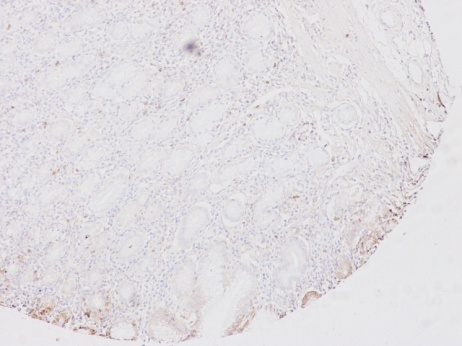 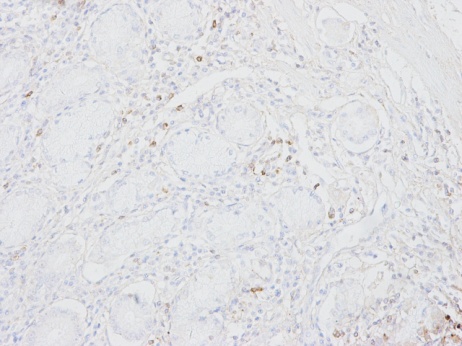 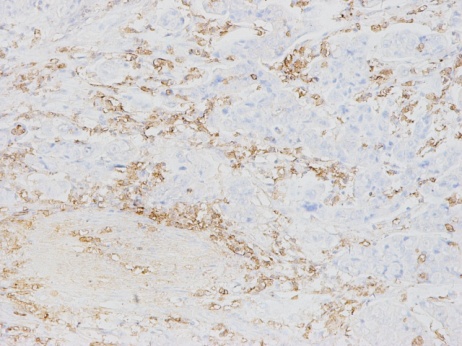 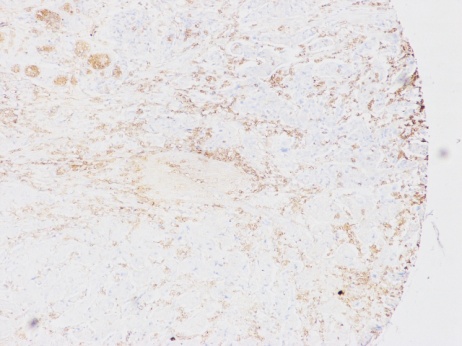 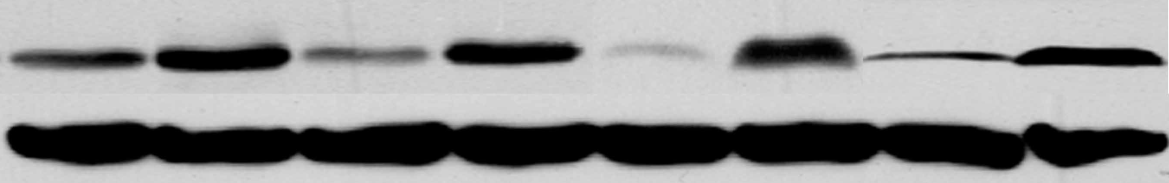 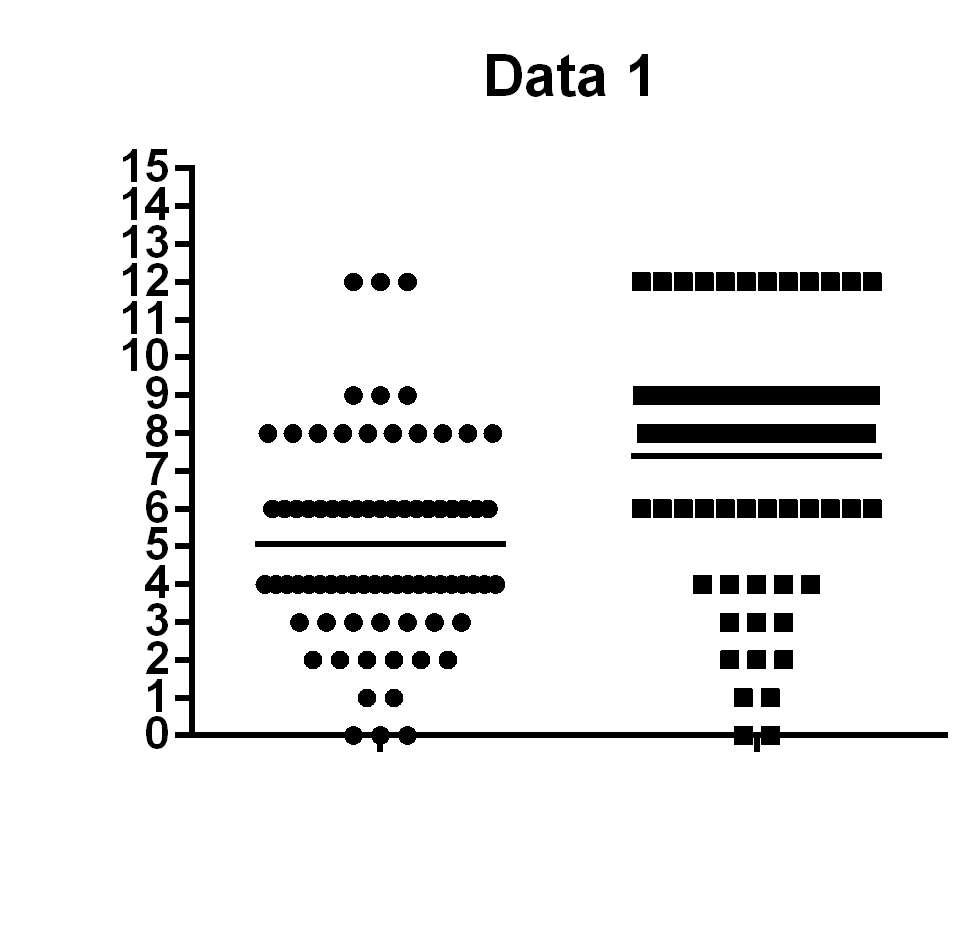 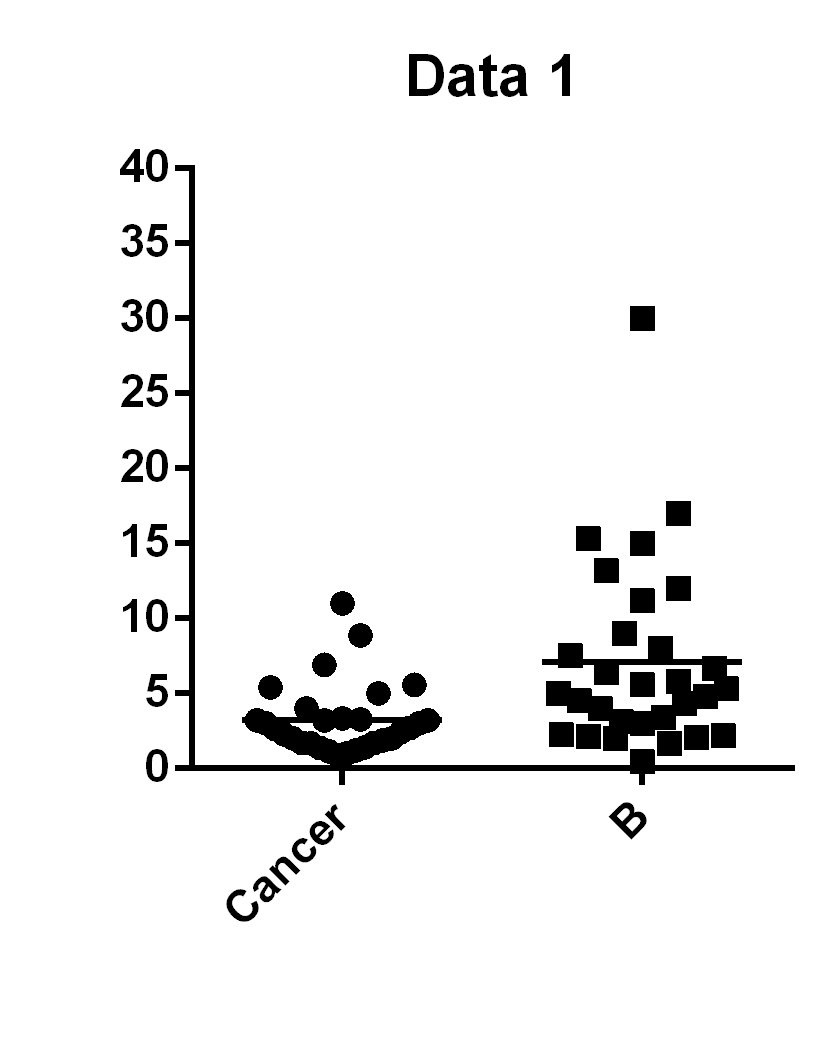 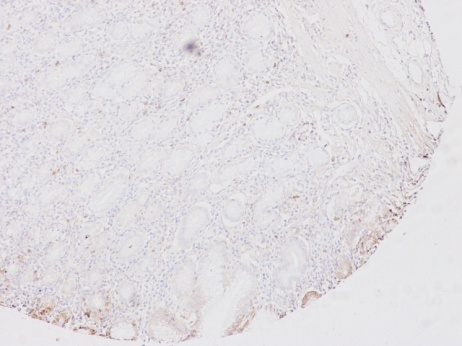 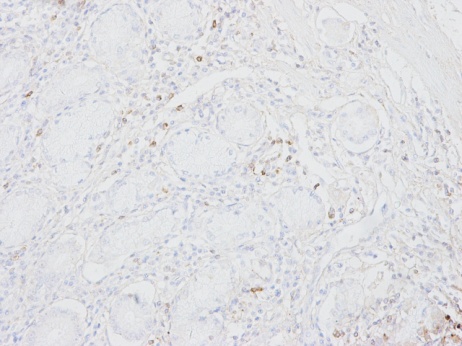 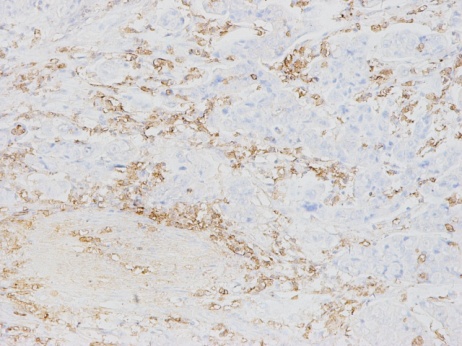 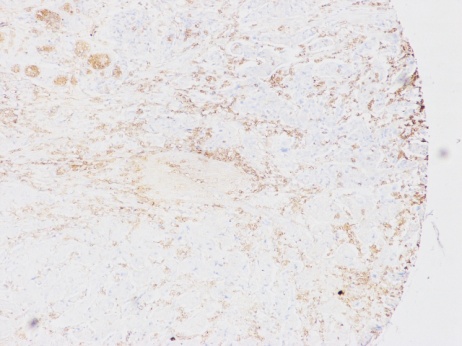 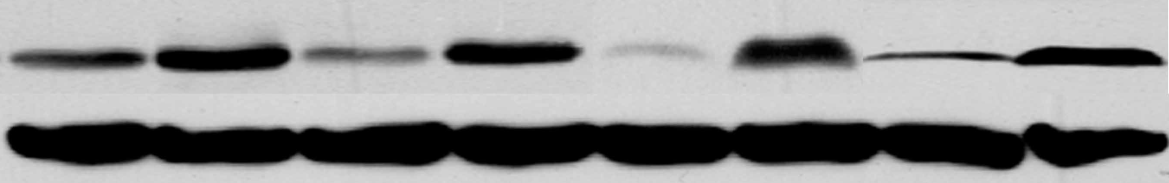 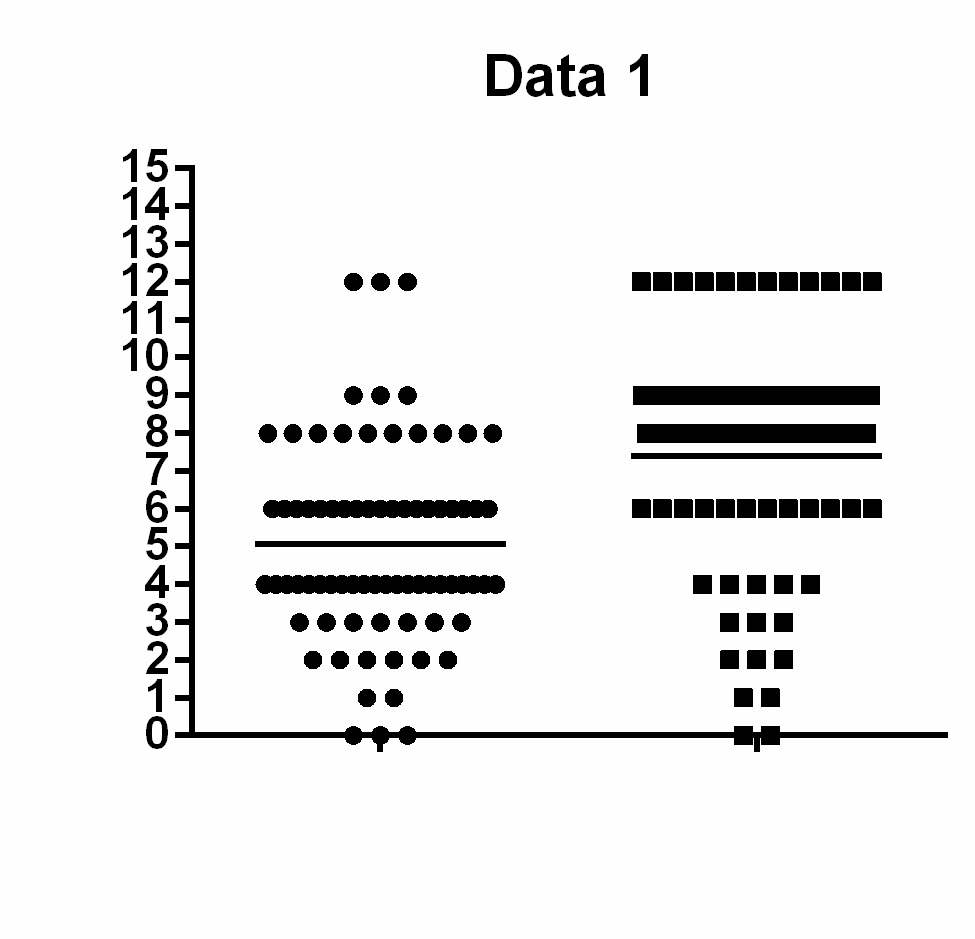 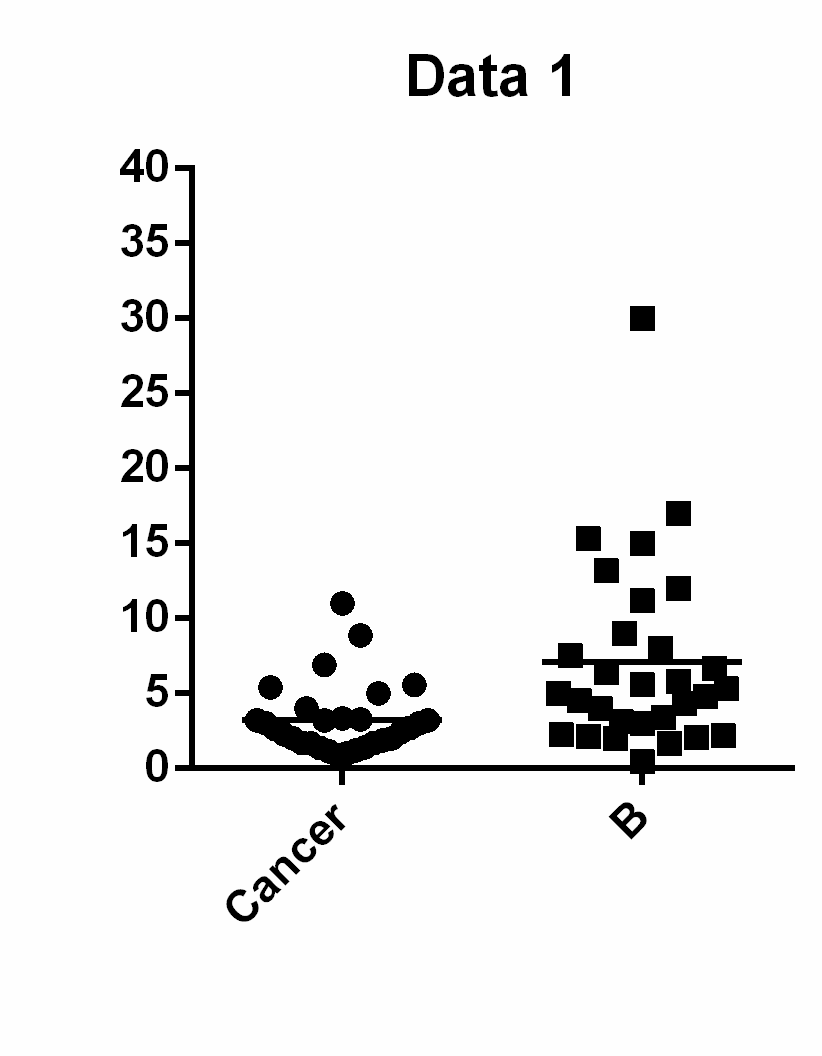 Figure 1 Analysis of profilin-1 expression in human gastric cancers and adjacent normal tissues. A: Immunohistochemical staining of profilin-1 (PFN1) in human gastric cancer and adjacent normal tissues; B: The PFN1 staining score in human gastric cancer and adjacent normal tissues; C and D: Quantitative real-time polymerase chain reaction analysis (C) and Western blot analysis (D) of PFN1 expression in another gastric cancer tumor tissues compared with paired adjacent normal tissues (n = 30) assessed. T: Tumor tissues; N: Adjacent normal tissues. aP < 0.05, bP < 0.01 vs paired adjacent normal tissues. GAPDH: Glyceraldehyde-3-phosphate dehydrogenase.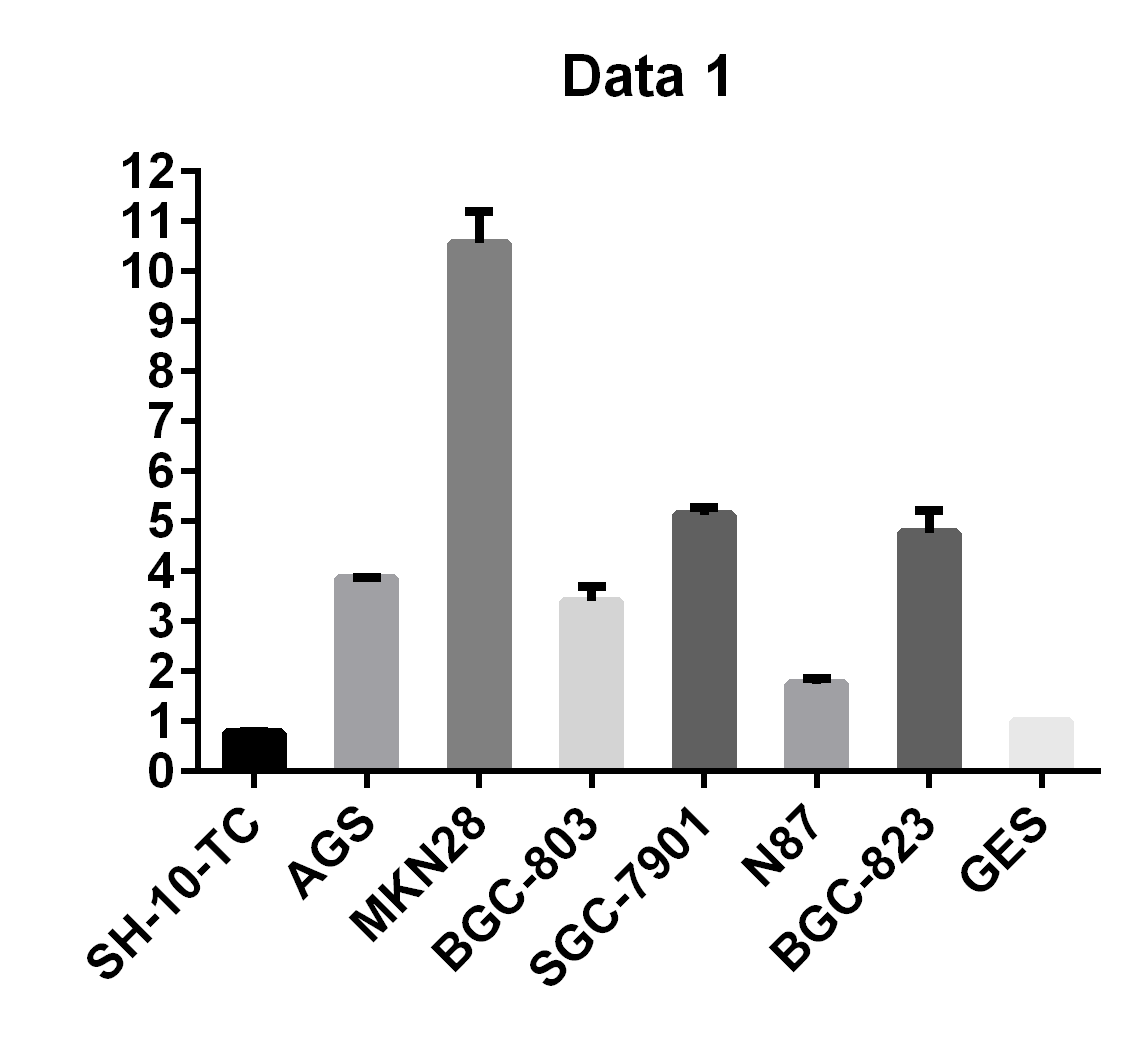 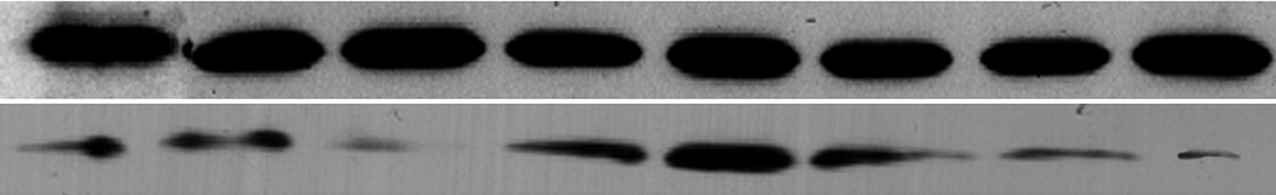 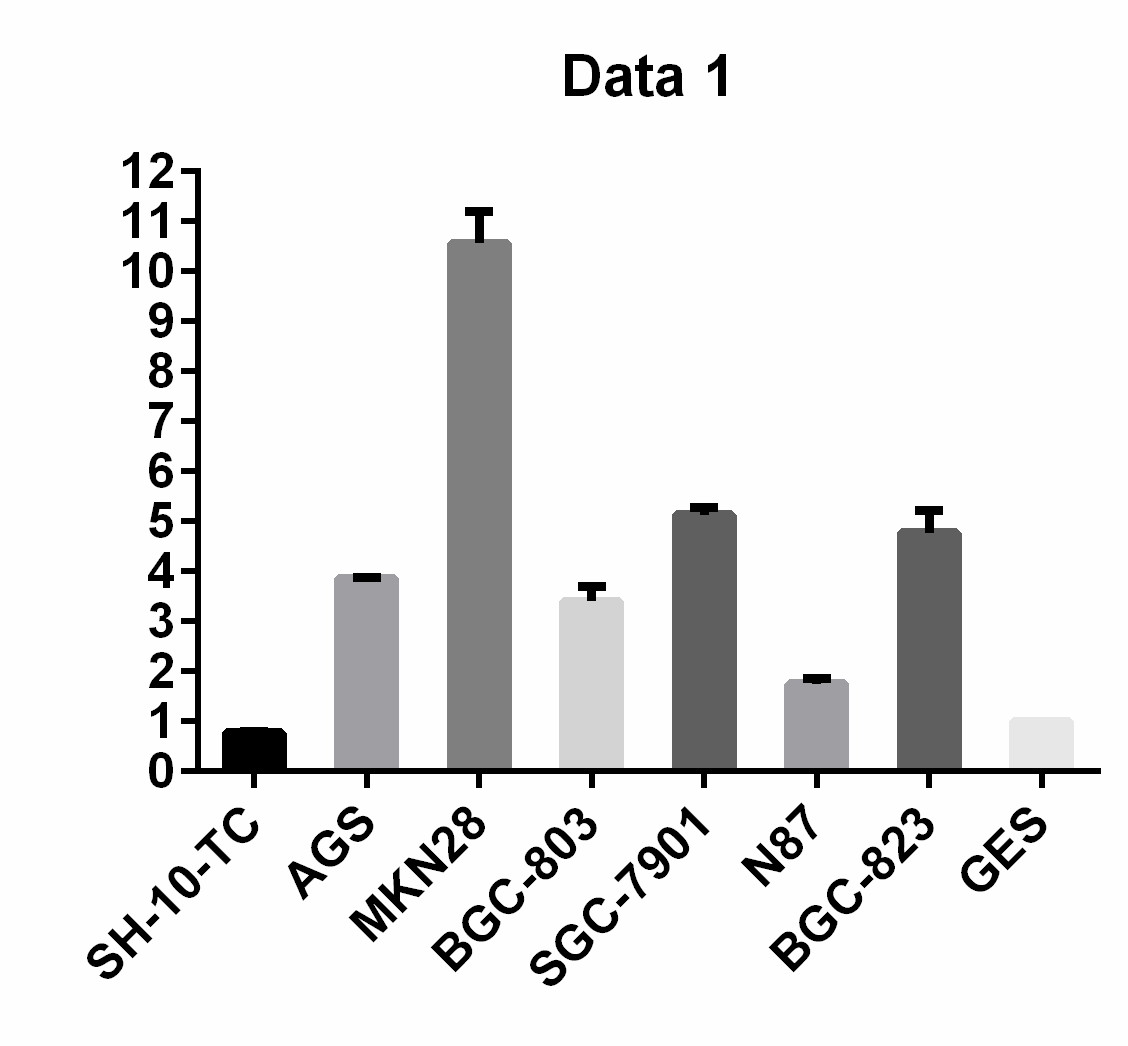 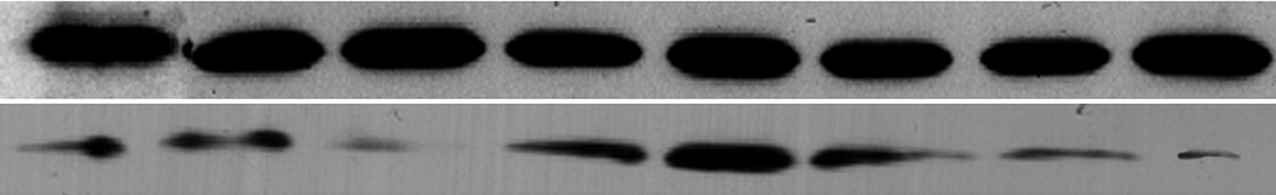 Figure 2 Analysis of profilin-1expression in human gastric cancer cell lines. Western blotting (A) and quantitative real-time polymerase chain reaction analysis (B) revealed the variant expression of profilin-1 (PFN1) in gastric cancer epithelial cell lines. GAPDH: Glyceraldehyde-3-phosphate dehydrogenase.Figure 3 Profilin-1knockdown inhibits tumor growth. A: Expression of profilin-1 (PFN1) was assessed in the PFN1-transfected cells, the untreated control and the negative control (NC)-transfectants throogh Western blotting; B: Cell proliferation levels were measured using the cell counting kit-8 at 1, 2, 3, 4 and 5 d. The optical density (A) represents the proliferative characteristics of the treated cells; C: PFN1 silencing resulted in significantly lower colony-forming efficiency; D: Cell-cycle distribution was analyzed through FACS flow cytometry on SGC-7901 cells. The results obtainedfrom three independent experiments are shown. aP < 0.05, bP < 0.01 vs other groups. GAPDH: Glyceraldehyde-3-phosphate dehydrogenase.Figure 4 Effects of profilin-1 on gastric cancer cell migration in vitro. A: The cell migration and invasion were assessed using transwell and invasion assay, respectively; B: The protein expression of matrix metalloproteinase (MMP)-2 and MMP9 was detected through Western blotting. All results were obtained from three independent experiments. bP < 0.01 vs other groups. GAPDH: Glyceraldehyde-3-phosphate dehydrogenase; PFN1: Profilin-1; NC: Negative control. Figure 5 Profilin-1 silencing regulated the expression of integrinβ1 and its downstream molecular targets. A and B: Expression of integrin β1 protein and mRNA were detected through Western blotting and quantitative real-time polymerase chain reaction analysis, respectively; C: The effect of profilin-1 (PFN1) knockdown on its downstream targets in the focal adhesion kinase (FAK) signaling pathway. The quantity of PFN1 was normalized against that of glyceraldehyde-3-phosphate dehydrogenase (GAPDH), and the phosphorylation other proteins was normalized against the respective total protein. All results were obtained from three independent experiments. aP < 0.05, bP < 0.01 vs other groups. ERK: Extracellular-regulated kinase; mTOR: Mammalian target of rapamycin; PI3K: Phosphatidylinositol 3-kinase; GAPDH: Glyceraldehyde-3-phosphate dehydrogenase; NC: Negative control.Figure 6 The effect of fibronectinis ameliorated after profilin-1 silencing. A: SGC-7901 cells with and without profilin-1 (PFN1) silencing were seeded onto media with or without fibronectin (FN) (10 μg/mL) for 24 h. The expression of phosphorylated focal adhesion kinase (FAK) was evaluated through Western blotting; B: SGC-7901 cells with and without PFN1 silencing were seeded on media with or without FN (10 μg/mL) at the indicated time points. Cell proliferation levels were measured using the cell counting kit-8 at 12, 24 and 48 h. The optical density (A) represents the proliferative characteristics of the treated cells; C: SGC-7901 cells with and without PFN1 silencing were suspended in media with or without FN (10 μg/mL) and seeded onto transwell plates. The cell migration was assessed after 24 h. For the invasion assays, the cells were seeded onto BD Matrigel invasion chambers. aP < 0.05, bP < 0.01 vs other groups. GAPDH: Glyceraldehyde-3-phosphate dehydrogenase.Figure 7 Schematic diagram of the mechanism underling the inhibition of gastric cancer progression through profilin-1 silencing. Profilin-1 (PFN1) silencing decreases actin filament assembly and reduces the binding among Pfn1, actin and integrinβ1, which inhibits the focal adhesion kinase (FAK) activation through the down regulation of integrinβ1 expression. FAK inhibition through profilin-1 silencing inhibits gastric cancer progression via mitogen-activated protein kinase and phosphatidylinositol 3-kinase (PI3K)/AKT signaling pathways. mTOR: Mammalian target of rapamycin.Table 1 Correlation between profilin-1 expression and clinicopathological factors n (%)PFN1: Profilin-1; TNM: Tumor-node-metastasis.ParametersCasesPFN1 expressionPFN1 expressionP valueParametersCasesHigh expressionLow expressionP valueGender0.073Male5032 (60.4)18 (81.8)Female2521 (39.6)4 (18.2)Age (yr)0.572 > 605135 (66)16 (72.7)≤ 602418 (34)6 (27.3)Location0.457Cardia159 (60)6 (40.)Corpus2618 (69.2)8 (30.8)Antrum3426 (76.5)8 (23.5)Size (diameter), cm0.601 < 64130 (56.6)11 (50)≥ 63423 (43.4)11 (50)DifferentiationI and II3321 (39.6)12 (54.5)0.236III and IV4232 (60.4)10 (45.5)Invasion depthT0-T21910 (18.9)9 (41)0.046T3-T45643 (81.1)13 (59)Nodal metastasisNegative2715 (28.3)12 (54.5)0.038Positive4838 (71.7)10 (45.5)TNM stageI and II2916 (30.1)13 (59)0.036III and IV4637 (69.9)9 (41)Total7553 (70.4)22 (39.6)